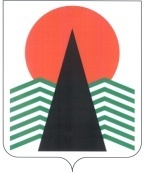 Территориальная комиссияпо делам несовершеннолетних и защите их правПОСТАНОВЛЕНИЕ№5413 августа 2015 года, 10-00 ч.г. Нефтеюганск, 3 мкр., д. 21, каб. 430зал совещаний администрации Нефтеюганского района(сведения об участниках заседания указаны в протоколе № 29заседания территориальной комиссии) Об исполнении в первом полугодии 2015 годаМежведомственного комплексного плана мероприятий по предупреждению совершения правонарушений и антиобщественных действий срединесовершеннолетних, социального сиротства и жестокого обращения с детьми  на территории Нефтеюганского района на 2015 - 2017 годы 	Заслушав и обсудив информацию структур системы профилактики безнадзорности и правонарушений несовершеннолетних Нефтеюганского района об исполнении в первом полугодии 2015 года Межведомственного комплексного плана мероприятий по предупреждению совершения правонарушений и антиобщественных действий среди несовершеннолетних, социального сиротства и жестокого обращения с детьми на территории Нефтеюганского района на 2015 - 2017 годы (далее по тексту - Комплексный план), территориальная комиссия установила:	В целях координации межведомственного взаимодействия субъектов системы профилактики безнадзорности и правонарушений несовершеннолетних по проведению мероприятий, направленных на предупреждение совершения правонарушений и антиобщественных действий среди несовершеннолетних, социального сиротства и жестокого обращения с детьми на территории Нефтеюганского района разработан Комплексный план (утвержденный постановлением территориальной комиссии №9 от 26.02.2015).	В первом полугодии 2015 года в рамках реализации Комплексного плана структурами системы профилактики безнадзорности и правонарушений несовершеннолетних района частично исполнены 34 пункта плана, остаются на контроле 3 пункта, запланированных к исполнению во 2 полугодии 2015 года.	Принятые меры по предупреждению совершения правонарушений и антиобщественных действий среди несовершеннолетних, позволили не допустить в отчетном периоде увеличения количества несовершеннолетних, привлеченных к административной ответственности (2015 -16 подростков, 2014 – 17), а так же роста количества несовершеннолетних участников преступлений, в 1 полугодии 2015 года преступления совершены 5 несовершеннолетними (2014 год – 5).	Вместе с тем, имеются неблагоприятные тенденции, а именно зарегистрировано 2 повторных преступления (2014 год- 0), зарегистрировано 1 преступление, совершённое несовершеннолетним в состоянии опьянения (2014 год - 0). Кроме этого  зарегистрировано 7 самовольных уходов из дома, которые совершили 4 подростка, и 2 суицидальные попытки.	В целях повышения эффективности проводимой работы по предупреждению совершения правонарушений, преступлений и антиобщественных действий среди несовершеннолетних на территории Нефтеюганского района, территориальная комиссия постанови л а 	Внести дополнения в Межведомственный комплексный план мероприятий по предупреждению совершения правонарушений и антиобщественных действий среди несовершеннолетних, социального сиротства и жестокого обращения с детьми  на территории Нефтеюганского района на 2015 - 2017 годы следующих пунктов:	1. Департаменту образования и молодежной политики (Н.В.Котова):	1.1.во взаимодействии с отделом Государственной инспекции безопасности дорожного движения ОМВД России по Нефтеюганскому району разработать дополнительный план мероприятий по работе с родителями в дошкольных образовательных учреждениях Нефтеюганского района, направленных на обеспечение безопасности детей – пассажиров.	Срок: до 30 сентября 2015 года.	 1.2. организовать совместное заседание Молодежного парламента при Думе Нефтеюганского района и Советов молодежи поселений, в рамках которого провести молодежный мотивационный тренинг и работу по вовлечению молодых парламентариев в деятельность по развитию наставничества для подростков, находящихся в социально опасном положении и трудной жизненной ситуации.	Срок: до 30 сентября 2015 года.	1.3. организовать в образовательных организациях разработку на 2015-2016 учебный год межведомственных планов мероприятий по работе с обучающимися и их родителями по профилактике правонарушений и преступлений несовершеннолетних, уходов детей из дома, с привлечением представителей структур системы профилактики безнадзорности и правонарушений несовершеннолетних района.	Срок: до 30 сентября 2015 года	2. ОМВД России по Нефтеюганскому району (В.А.Заремба) организовать проведение ежемесячных рейдов по торговым точкам в городском и сельских поселениях района, с целью предупреждения фактов продажи и употребления алкогольной продукции несовершеннолетними, с привлечением волонтеров, членов родительских патрулей, специалистов структур системы профилактики безнадзорности и правонарушений несовершеннолетних.	Утвержденный план проведения в сентябре-декабре 2015 года проверок торговых объектов в разрезе поселений с указанием ответственного лица от ОМВД России по Нефтеюганскому району направить в территориальную комиссию.	Срок: до 1 сентября 2015 года.	3. БУ ХМАО-Югры «КЦСОН «Забота» (Л.Я.Ким)дополнить профилактическую программу «Побег от всех и от себя» мероприятиями с несовершеннолетними и семьями, состоящими на профилактическом учете, с целью предупреждения уходов детей из семей находящихся в социально опасном положении	Срок: до 25 декабря 2015 года	4. Отделу по делам несовершеннолетних, защите их прав (В.В. Малтакова) направить в адрес Департамента образования и молодежной политики (Н.В.Котова), комитета по опеке и попечительству (В.В.Лобанкова), БУ ХМАО-Югры «Нефтеюганская районная больница» (О.Р. Ноговицина), БУ ХМАО-Югры «КЦСОН «Забота» (Л.Я.Ким), ОМВД России по Нефтеюганскому району (В.А.Заремба) для учета и использования в работе разработанные Прокуратурой Ханты-Мансийского автономного округа - Югры методические рекомендации по подготовке материалов в суд с ходатайством о направлении несовершеннолетних в специальные учебно-воспитательные учреждения закрытого типа.	Срок: до 20 августа 2015 года.Председательствующий                                                              В.Г.Михалев